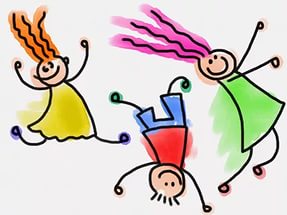 Советы  родителям будущих первоклассников: Совет 1. Помните, что вы выбираете школу не для себя, а для вашего ребенка, поэтому попробуйте учесть все факторы, которые могут осложнить его обучение.
Совет 2. Обязательно познакомьтесь со школой, условиями обучения, педагогами.
Совет 3. Выясните, по какой программе будет учиться ваш ребенок, какая будет у него нагрузка (сколько уроков в день, есть ли обязательные занятия).
Совет 4. Узнайте, когда начинаются занятия, и рассчитайте сколько времени необходимо на дорогу в школу. Добавьте еще час на утренние процедуры и завтрак – не придется ли вставать слишком рано?
Совет 5. Постарайтесь познакомиться и побеседовать с учительницей вашего ребенка, подумайте, сможет ли она учесть его особенности (и захочет ли).
Совет 6. Уточните, в какое время ребенок будет возвращаться домой из школы. Это необходимо, если вы планируете какие-либо дополнительные занятия (музыкальная школа, кружки и т.д.).
Совет 7. Подготовьте место для занятий ребенка дома.
Совет 8. Не настраивайте ребенка только на успех, но и не запугивайте неудачами.Совет 9. Помните, что адаптация к школе не простой процесс и происходит совсем не быстро. Хорошо, если взрослый будет рядом.
Совет 10. Не относитесь к первым неудачам ребенка как к краху всех ваших надежд. Помните: ему очень нужна ваша вера в него и поддержка.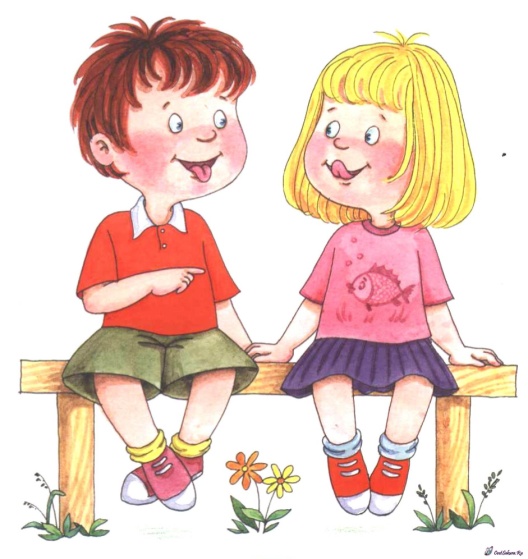 Заповеди для родителей будущего первоклассника.1. Не ругайте, а тем более не оскорбляйте ребенка в присутствии посторонних.Уважайте чувства и мнения ребенка. На жалобы со стороны окружающих,даже учителя или воспитателя, отвечайте: «Спасибо, мы дома обязательнопоговорим на эту тему».2. Научите ребенка делиться своими проблемами.Обсуждайте с ним конфликтные ситуации, возникшие со сверстниками ивзрослыми. Искренне интересуйтесь его мнением, только так Вы сможетесформировать у него правильную жизненную позицию.3. Постарайтесь хоть иногда смотреть на мир глазами Вашего ребенка.Видеть мир глазами другого – основа для взаимопонимания.4.Чаще хвалите, восхищайтесь Вашим малышом.На жалобы о том, что что-то не получается, отвечайте: «Получитьсяобязательно, только нужно еще несколько раз попробовать».Формируйте высокий уровень притязаний. И сами верьте, что Ваш ребенок может все, нужно только чуть-чуть ему помочь. Хвалите словом, улыбкой, лаской и нежностью, а не отделывайтесь такого рода поощрениями, как покупка новой игрушки или сладостей.5. Определите общие интересы.Это могут быть как познавательные интересы (любимые мультфильмы,Сказки, игры), так и жизненные (обсуждение семейных проблем).6. Приобщайте ребенка к экономическим проблемам семьи.Постепенно приучайте его сравнивать цены, ориентироваться в семейномбюджете (например, дайте ему деньги на хлеб и мороженое, комментируясумму на тот и на другой продукт). Ставьте в известность об отсутствииденег в семье, ходите в магазин вместе.7. Постоянно говорите с ребенком.Развитие речи – залог хорошей учебы. Были в театре (цирке, кино, - пустьрасскажет, что ему больше всего понравилось). Слушайте внимательно,задавайте вопросы, чтобы ребенок чувствовал что Вам это действительноинтересно.8. Отвечайте на каждый вопрос ребенка.Только в этом случае его познавательный интерес никогда не иссякнет.9. Начинайте «забывать» о том, что Ваш ребенок маленький.Давайте ему посильную работу в доме, определите круг обязанностей.Сделайте это мягко: «Какой ты у нас уже большой, мы даже можемдоверить тебе помыть посуду(вымыть пол, вытереть пыль, вынестиведро и т.д.).10. Не стройте Ваши взаимоотношения с ребенком на запретах.Согласитесь, что они не всегда разумны. Всегда объясняйте причины,доводы Ваших требований, если возможно, предложите альтернативу.Уважение к ребенку сейчас – фундамент уважительного отношенияк Вам в настоящем и будущем.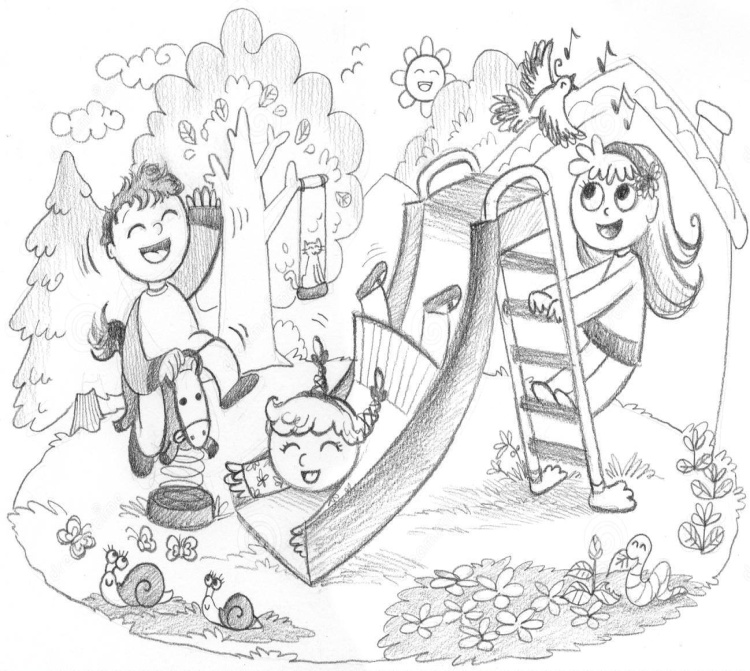 «Дайтедетству	созретьвдетстве»ЖЖРуссоEmail: sor_ds1@mail.ruОфициальный сайт: http://sorokino-ds1.ru/Директор ДОУ: Брандт Наталья Александровна 8(34550)22602Воспитатель: Берлина Светлана ПавловнаМАУ ДО «Сорокинский ЦРР – детский сад № 1»Рекомендации родителям  будущих первоклассников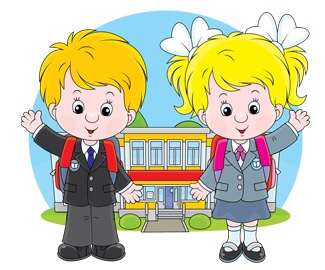 